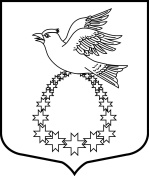 АДМИНИСТРАЦИЯ Вистинского сельского поселенияКингисеппского муниципального  районаЛенинградской областиПОСТАНОВЛЕНИЕ от 20.11.2023 г. № 254Об отмене постановления  № 59 от 16.05.2022 года«Об утверждении административного регламента предоставления администрацией муниципального образования «Вистинское сельское поселение» МО «Кингисеппский муниципальный район» Ленинградской области муниципальной услуги «Установление публичного сервитута в отношенииземельных участков и (или) земель, находящихся в муниципальной собственности (государственнаясобственность на которые не разграничена), для их использования в целях, предусмотренных  подпунктами1-7 пункта 4 статьи 23 Земельного кодекса Российской Федерации»    С целью приведения нормативно-правовых актов в соответствие с действующим законодательством Российской Федерации, администрация п о с т а н о в л я е т:ПОСТАНОВЛЯЕТ:       1.Признать утратившим силу  административный регламент № 59 от 16.05.2022 года по предоставлению муниципальной услуги «Установление публичного сервитута в отношении земельных участков и (или) земель, находящихся в муниципальной собственности (государственная собственность на которые не разграничена), для их использования в целях, предусмотренных подпунктами 1-7 пункта 4 статьи 23 Земельного кодекса Российской Федерации»      2. Опубликовать настоящее постановление в средствах массовой информации и разместить на официальном сайте МО «Вистинское сельское поселение»	3. Постановление вступает в законную силу после его официального опубликования (обнародования). Главы администрации	И.Н. Сажина Исп:Полевикова И.А